                                   Town of Cornish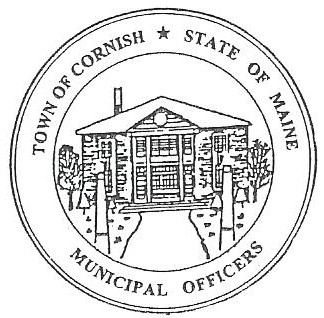                                     PLANNING BOARD                                                 17 Maple Street                                            Cornish, Maine 04020Telephone: 207.625.4324     Fax: 207.625.4416     E-mail: planningboard@cornishme.comMonday, June 15, 2020 WORKSHOP MEETING MINUTESCall to OrderChairwoman Jessica Larson called the meeting to order at 6:30 p.m. Present: Jessica Larson, Eve Bergstrom, Angel Eastman, Ken Hall, Sandra WattsAbsent: Erica Craig, Nancy PerkinsGuests Present: John Watts, Old Business:         	SMPDC – Review of Land Use OrdinancesThe Board completed the review of the amendments to the Land Use Ordinances that Abby Sherwin of Southern Maine Planning and Development has made.  The Board discussed the best way to present the amendments to the Town at a Special Town Meeting as well as how to present the Solar Energy Systems Ordinance.  There are no dates yet for Town Meeting or a Special Town Meeting due to COVID-19 and limitations on gatherings.  (NOTE: All documentation regarding the updated Land Use Ordinance can be found in the Planning Board Ordinance file.)AdjournmentAngel Eastman made a motion to adjourn the business meeting at 7:45 p.m.  It was seconded by Eve Bergstrom.  Motion carried with all in favor. Respectfully Submitted, 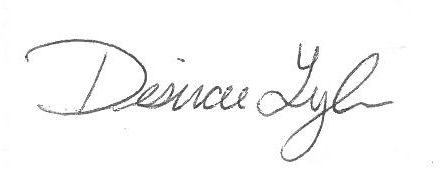 Desirae LyleCPB Secretary 